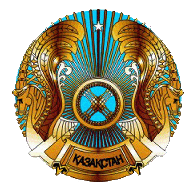 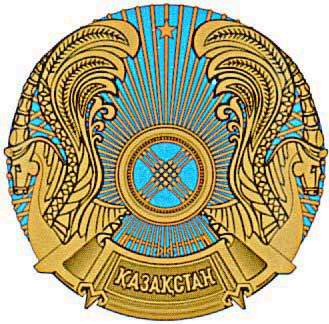 26.05.2020                Аудандық және қалалық білім бөлімдерінің басшыларына	Құқық қорғау органдарының деректері бойынша кәмелетке толмағандардың жыныстық қол сұғылмаушылығына қатысты қылмыстардың өсуі байқалады (44-тен 58-ге дейін немесе 32% - ға дейін).Балаларды зорлау (+100%), жыныстық сипаттағы зорлау әрекеттері (+14%), жас балаларды азғындық жолға түсіру (+160%) фактілерін тіркеу өсуде.            Баяндалғандар кәмелетке толмағандарға қатысты зорлық-зомбылықтың алдын алу жөнінде пәрменді шаралар қабылдау қажеттігін куәландырады. Карантин кезеңінде және жазғы демалыста жауапты мемлекеттік органдардың алдын ару шараларын  жандандыруын талап етеді.          Осыған байланысты:          - кәмелетке толмағандарға қатысты қылмыстың алдын алу мәселесін тұрақты бақылауда ұстау;          - кәмелетке толмағандар арасындағы құқық бұзушылықтардың алдын алу шараларын күшейту;          - білім беру ұйымдарындының сайттарында қосымшада берілген жадынамаларды орналастыру, ата-аналар WhatsApp чаттарына  жолдау;           Атқарылған жұмыс туралы ағымдағы жылдың 28 мамырына дейін растайтын материалдарды (фото, веб-беттердің сілтемелері және т.б.)  қоса бере отырып хабарлансын.Қосымша: 3 парақта, жадынама мемлекеттік және орыс тілінде.Басшы		                             			            Е. ИмангалиевОрынд.: Е.Б ӘбдірәсілТел. 41 22 41                                                                               Руководителям                                                                                районных и городских                                                                                отделов образованияПо данным правоохранителных органов отмечается рост преступлений, связанных с половой неприкосновенностью несовершеннолетних (с 44 до 58 или до 32%).Растет регистрация фактов изнасилований детей (+100%), насильственных действий сексуального характера (+14%), а также развращения малолетних (+160%).Изложенное свидетельствует о необходимости принятия действенных мер по предупреждению насилия в отношении несовершеннолетних.Период карантина и летних каникул требует активизации профилактической деятельности государственных органов.В этой связи необходимо:  - держать на постоянном контроле вопросы профилактики преступлений в отношении несовершеннолетних;  - активизировать работу по усилению превентивных мер по предупреждению правонарушений среди несовершеннолетних;   - разместить прилагаемые памятки на сайтах и стендах  организаций образования, разослать в родительские WhatsApp чаты.Информацию о принятых мерах направить в управление образования до 28 го мая т.г. с приложением подтверждающих материалов (фото, ссылки веб-страниц и т.д.).Приложение: памятка на 3-х листах.             Руководитель                                                                       Е.ИманғалиевИсп: Е.Б ӘбдірәсілТел. 41 22 41